.Or Music:Mama Needs Someone to Hold Her by Larry Stewart (CD: Heart Like a Hurricane) 93 bpmHe Keeps Me in One Piece by Julie Reeves, CD: It?s About Time, BPM: 96 BPMHeart by Reba McEntire, CD: Oklahoma Girl, BPM: 96You Make the Moonlight by 4 Runner, CD: 4 Runner, BPM: 98Someone Must Feel Like A Fool by Kenny Rogers, CD: Back Home Again, BPM: 100STEP DIAGONALLY FORWARD, SIDE, FORWARD, STEP DIAGONALLY FORWARD, SIDE, FORWARDCROSS ROCK, RECOVERSTEP LEFT ¼ TURN, STEP RIGHT 3/4 TURN, STEP LEFT, CROSS, SIDE, STEPTIC-TOC'S - CROSS, ½ TURN STEP, STEP TO SIDE, CROSS, ½ TURN STEP, STEP TO SIDECROSS ROCK STEP, RECOVERSYNCOPATED CHASSE?SCROSS ROCK, RECOVER,CROSS ROCK, RECOVERSTEP, ¼ TURN, STEP BACK, STEP BACK, SYNCOPATED BACK LOCKSYNCOPATED BACK LOCK, DEVELOPE?REPEAT!Note: This Is dedicated to my Ballroom class at Southeastern Arkansas College?.Not enough Guys, so we did this for waltz. Thanks guys, for the dance!Foolish (aka He Keeps Me)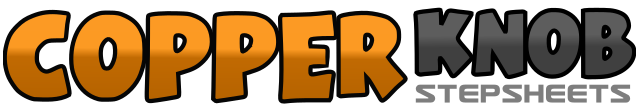 .......Count:48Wall:4Level:Intermediate.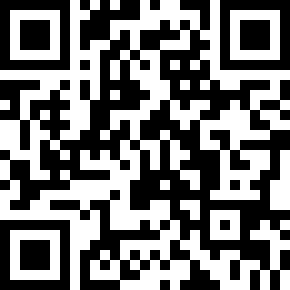 Choreographer:Nancy Morgan (USA) - June 2007Nancy Morgan (USA) - June 2007Nancy Morgan (USA) - June 2007Nancy Morgan (USA) - June 2007Nancy Morgan (USA) - June 2007.Music:Foolish - Johnny MathisFoolish - Johnny MathisFoolish - Johnny MathisFoolish - Johnny MathisFoolish - Johnny Mathis........1,2,3Step forward and Diagonally (towards 11:00) on Right heel, step Left toe to Left side, Step slightly forward on Right toe dropping heel to floor4,5,6Step forward and Diagonally (towards 1:00) on Left heel, step Right toe to Right side, Step slightly forward on Left toe dropping heel to floor1,2,3Step Right foot across Left foot and forward, Step back on Left, step Right next to Left (Take Left hand And reach out as you step forward on your Right)1,2,3Step Left to Left side ¼ turn to Left, Step forward on Right as you bring Left to Right while turning ¾ turn to Left, Set Left foot down to Left side4,5,6Cross Right over Left, Step Left to Left side (Lean into this), Shift weight back to Right1,2,3(TIC) Cross Left over Right, Step Right foot to Right side 1/2 turn to Left, Step Left foot to Left side4,5,6(TOC) Cross Right over Left, Step Left foot Left side 1/2 turn to Right, Step Right foot to Right side1,2,3Cross Left over Right, step back on Left, Step Left to Left side1,2&3Cross Right over Left, Step Left to Left side, Step Right next to Left, Step Left to Left Side4,5&6Cross Right over Left, Step Left to Left side, Step Right next to Left, Step Left to Left Side1,2,3Cross Right over Left, shifting weight back to Left, step Right foot to Right side4,5,6Cross Left over Right, sifting weight back to Right, stet Left foot to Right side1,2,3Step Right foot forward, Step Left foot forward ¼ turn to Left, Step Right foot back4,5&6Step back on Left, Step back Right, Cross Left over Right (like a lock step but not behind), step back on Right1,2&3Step back on Left, Step back Right, Cross Left over Right (like a lock step but not behind), step back on Right4,5,6Men: Step back on Left, Drag Right foot for two (2) counts as you slide Right next to Left for a touch4,5,6Women: Step back on Left, Lift Right Knee slightly up and extend Toe forward (Point toe)